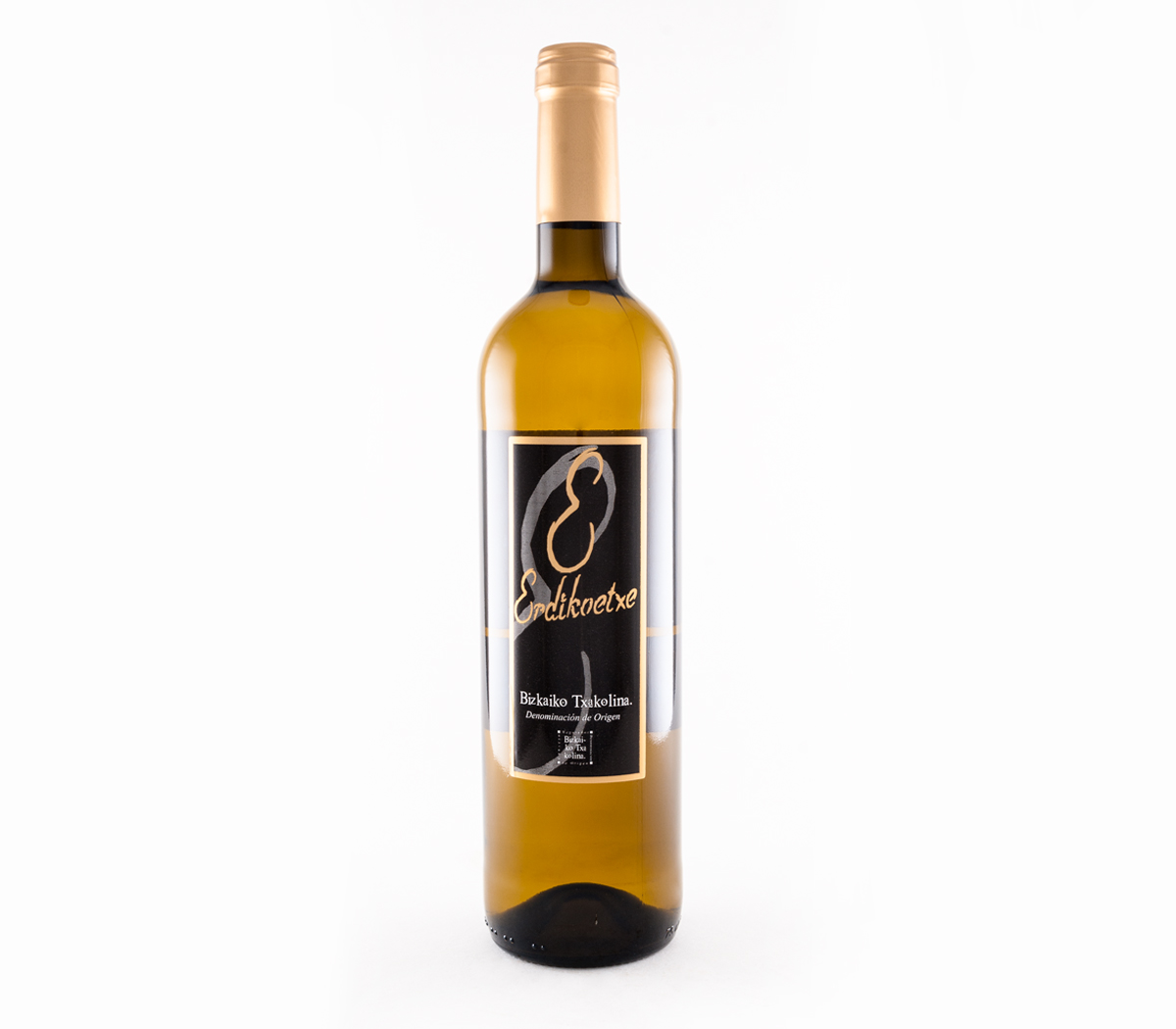 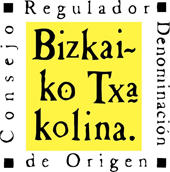 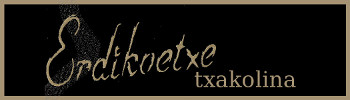 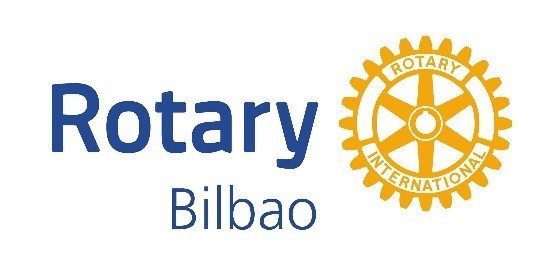 VIII CATA ROTARIADar de Sí, antes de pensar en SíLos rotarios, a través de su fundación, se unen para crear y desarrollar grandes proyectos humanitarios, tales como promover la paz, combatir enfermedades, accesibilidad de agua potable, saneamiento y fomentar buenos hábitos de higiene, protección a madres e hijos, fomento de la educación y alfabetización, desarrollo de economías locales, etc…En este caso por la compra de una caja de 6 botellas, 11€ irán destinados al proyecto PolioPlus. Cada donación ayuda a adquirir vacunas para la lucha contra la polio El txakoli Erdikoetxe 2022, ha sido seleccionado en una cata ciega por Rotary Club Bilbao, junto con la D.O.Bizkaiko Txakolina, para este año poder formar parte en este gran proyecto PolioPlus.HOJA DE PEDIDOTXAKOLI DE SOLIDARIDAD ROTARIA 2022-2023Bizkaiko txakolina Erdikoetxe 2022Precio Caja de 6 bot.Precio transporteImporte TotalDATOS DE ENTREGA (Persona que recibirá el vino)1 Caja50,00 €9,00 €59,00 €Nombre y apellidos o Razón socio/:2 Cajas100,00 €10,00 €110,00 €CIF/NIF/CIE:3 Cajas150,00 €13,00 €163,00 €Dirección:4 Cajas200,00 €16,00 €216,00 €Código Postal:5 Cajas250,00 €19,00 €269,00 €Población:6 Cajas300,00 €22,00 €322,00 €Provincia:7 Cajas350,00 €25,00 €375,00 €Rotary club de:8 Cajas400,00 €28,00 €428,00 €Rotary RI id:9 Cajas450,00 €31,00 €481,00 €Teléfono:10 Cajas500,00 €Gratis500,00 €Horario de entrega:A partir de 10 cajas el transporte será gratuitoA partir de 10 cajas el transporte será gratuitoA partir de 10 cajas el transporte será gratuitoA partir de 10 cajas el transporte será gratuitoDetalles de entrega:PAGO Realizar transferencia bancaria en la cuenta de KUTXABANK ES89 2095 0022 009114830941 PAGO Realizar transferencia bancaria en la cuenta de KUTXABANK ES89 2095 0022 009114830941 PAGO Realizar transferencia bancaria en la cuenta de KUTXABANK ES89 2095 0022 009114830941 PAGO Realizar transferencia bancaria en la cuenta de KUTXABANK ES89 2095 0022 009114830941 PAGO Realizar transferencia bancaria en la cuenta de KUTXABANK ES89 2095 0022 009114830941 PEDIDO:Número de cajasImporte